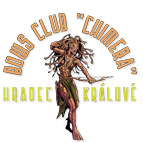 Závod ve 3D lukostřelbě Hradec KrálovéVšeobecná ustanovení Pořadatel: Bow club Chiméra Datum: 7.6. 2020 Místo: 3D lukostřelecký okruh Hradec Králové, areál bývalých kasáren ul. Piletická, 50.240305, 15.845036Ředitel závodu: Ing. Petr Madurkay Rozhodčí: Luděk ZimmerPřihlášky: Přihlášky zasílejte přes Rcherz.com nebo e-mailem na adresu: navratilova@eradesign.cz do středy 3. 6. 2020. Pořadatel si vyhrazuje právo omezit účast podle kapacity střelnice. Rozlosování: Provede pořadatel po uzavření přihlášek. Ubytování: Není zajišťováno Občerstvení: drobné občerstvení, oběd zajištěn Startovné: Dospělí 500,- Kč; dorost 300,- a žactvo 200,- Kč  Technická ustanovení Předpis: Závodí se podle pravidel WA 3D, Soutěžního řádu ČLS a podle ustanovení tohoto rozpisu. Sestava: okruh 24 figur 3D terčů (dle počtu závodníků může dojít k navýšení počtu terčů)Třídy: muži, ženy, senioři, seniorky, junioři, juniorky, kadeti, kadetky, žáci, žákyně Divize: reflexní luk, kladkový luk, holý luk, instinktivní luk, dlouhý luk, jezdecký lukKapacita: Maximálně 96 střelců, o případném navýšení rozhodne pořadatel závodu.Ceny: Ceny se udílejí v dané divizi a třídě, ve které se závodu zúčastní minimálně pět střelců. Pořadatel si vyhrazuje právo v případě nižšího počtu střelců možnost sloučit k účelu udílení cen závodníky z různých kategorií. Časový harmonogram: Prezence: 8:30-9:30  Zahájení závodu: 10:00Doplňující informaceVšichni závodníci startují na vlastní nebezpečí. Všechny osoby nacházející se na střelnici v době závodu (trenéři, diváci, činovníci apod.) musí dodržovat právě platná hygienická opatření. Všichni závodníci startují na vlastní nebezpečí. Podle Soutěžního řádu ČLS „je s platností od sezóny 2017/2018 zcela zakázáno „Camo“ zbarvení/potisk na veškerém sportovním vybavení oblečení i doplňcích.“ Žádáme účastníky, aby toto ustanovení respektovaliIng. Petr Madurkay, ředitel závodu